Рассмотрев проект решения Нерюнгринского районного Совета депутатов «О проекте Закона Республики Саха (Якутия) в порядке законодательной инициативы Нюрингринского районного Совета депутатов «О внесении изменений в статью 3 Закона Республики Саха (Якутия) от 05.12.2013 года 1235-З 325-V «О льготных тарифах на сжиженный газ, электрическую и тепловую энергию (мощность), водоснабжение и водоотведение», заслушав и обсудив информацию первого заместителя главы администрации муниципального образования «Ленский район», в соответствии с Федеральным законом от 06.10.2003 года №131 – ФЗ «Об общих принципах организации местного самоуправления в Российской Федерации», Уставом муниципального образования «Ленский район», Районный Совет депутатов муниципального образования «Ленский район»    Р Е Ш И Л: Одобрить проект решения Нерюнгринского районного Совета депутатов «О проекте Закона Республики Саха (Якутия) в порядке законодательной инициативы Нюрингринского районного Совета депутатов «О внесении изменений в статью 3 Закона Республики Саха (Якутия) от 05.12.2013 года 1235-З 325-V «О льготных тарифах на сжиженный газ, электрическую и тепловую энергию (мощность), водоснабжение и водоотведение», согласно приложения к настоящему решению.Направить настоящее решение в  Нюрингринский районный Совета депутатов, в Государственное Собрание (Ил Тумэн) Республики Саха (Якутия) и Правительство Республики Саха (Якутия).Опубликовать данное решение в средствах массовой информации и разместить на сайте администрации муниципального образования «Ленский район».Решение вступает в силу с момента его принятия.Контроль исполнения настоящего решения возложить на председателя комиссии по контрольным вопросам Овчинникову Л.В., первого заместителя главы администрации муниципального образования «Ленский район» Федюковича Д.С.  МУНИЦИПАЛЬНОЕ ОБРАЗОВАНИЕ«ЛЕНСКИЙ РАЙОН»РЕСПУБЛИКИ САХА (ЯКУТИЯ)РАЙОННЫЙ СОВЕТДЕПУТАТОВ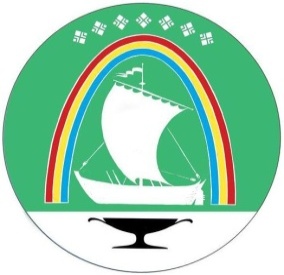 САХА РЕСПУБЛИКАТЫНЛЕНСКЭЙ ОРОЙУОНУНМУНИЦИПАЛЬНАЙ ТЭРИЛЛИИТЭОРОЙУОН ДЕПУТАТТАРЫН СЭБИЭТЭ         РЕШЕНИЕ          СЕССИИ            СЕССИЯ             БЫҺААРЫЫ          г. Ленск             Ленскэй кот  03 июля  2019 года№ 8-6 от  03 июля  2019 года№ 8-6 О проекте Закона Республики Саха (Якутия) в порядке законодательной инициативы Нерюнгринского районного Совета депутатов «О внесении изменения в статью 3 Закона Республики Саха (Якутия) от 05.12.2013 года 1235-З 325-V «О льготных тарифах на сжиженный газ, электрическую и тепловую энергию (мощность), водоснабжение и водоотведение» О проекте Закона Республики Саха (Якутия) в порядке законодательной инициативы Нерюнгринского районного Совета депутатов «О внесении изменения в статью 3 Закона Республики Саха (Якутия) от 05.12.2013 года 1235-З 325-V «О льготных тарифах на сжиженный газ, электрическую и тепловую энергию (мощность), водоснабжение и водоотведение» ПредседательН.К. СидоркинаИ.о. главыД.С. Федюкович